МИНИСТЕРСТВО ЗДРАВООХРАНЕНИЯ САХАЛИНСКОЙ ОБЛАСТИПРИКАЗот 6 марта 2023 г. N 1-3.13-87/23ОБ УТВЕРЖДЕНИИ ПОРЯДКА ВЗАИМОДЕЙСТВИЯ МИНИСТЕРСТВАЗДРАВООХРАНЕНИЯ САХАЛИНСКОЙ ОБЛАСТИ И ПОДВЕДОМСТВЕННЫХ ЕМУГОСУДАРСТВЕННЫХ УЧРЕЖДЕНИЙ С ОРГАНИЗАТОРАМИ ДОБРОВОЛЬЧЕСКОЙ(ВОЛОНТЕРСКОЙ) ДЕЯТЕЛЬНОСТИ И ДОБРОВОЛЬЧЕСКИМИ(ВОЛОНТЕРСКИМИ) ОРГАНИЗАЦИЯМИ ПРИ СОДЕЙСТВИИВ ОКАЗАНИИ МЕДИЦИНСКОЙ ПОМОЩИ В ОРГАНИЗАЦИЯХ,ОКАЗЫВАЮЩИХ МЕДИЦИНСКУЮ ПОМОЩЬВ соответствии с пунктом 3 части 3 статьи 17.3 Федерального закона от 11 августа 1995 года N 135-ФЗ "О благотворительной деятельности и добровольчестве (волонтерстве)", постановлением Правительства Российской Федерации от 28.11.2018 N 1425 "Об утверждении общих требований к порядку взаимодействия федеральных органов исполнительной власти, органов исполнительной власти субъектов Российской Федерации, органов местного самоуправления, подведомственных им государственных и муниципальных учреждений, иных организаций с организаторами добровольческой (волонтерской) деятельности и добровольческими (волонтерскими) организациями и перечня видов деятельности, в отношении которых федеральными органами исполнительной власти, органами исполнительной власти субъектов Российской Федерации, органами местного самоуправления утверждается порядок взаимодействия государственных и муниципальных учреждений с организаторами добровольческой (волонтерской) деятельности, добровольческими (волонтерскими) организациями" приказываю:1. Утвердить Порядок взаимодействия министерства здравоохранения Сахалинской области и подведомственных ему государственных учреждений с организаторами добровольческой (волонтерской) деятельности и добровольческими (волонтерскими) организациями при содействии в оказании медицинской помощи в организациях, оказывающих медицинскую помощь, согласно приложению.2. Руководителям подведомственных государственных учреждений осуществлять взаимодействие с организаторами добровольческой (волонтерской) деятельности и добровольческими (волонтерскими) организациями в соответствии с Порядком.3. Разместить настоящий приказ на официальном сайте министерства здравоохранения Сахалинской области, на "Официальном интернет-портале правовой информации".4. Настоящий приказ вступает в силу со дня его официального опубликования.МинистрВ.В.КузнецовУтвержденприказомминистерства здравоохраненияСахалинской областиот 06.03.2023 N 1-3.13-87/23ПОРЯДОКВЗАИМОДЕЙСТВИЯ МИНИСТЕРСТВА ЗДРАВООХРАНЕНИЯСАХАЛИНСКОЙ ОБЛАСТИ И ПОДВЕДОМСТВЕННЫХ ЕМУ ГОСУДАРСТВЕННЫХУЧРЕЖДЕНИЙ С ОРГАНИЗАТОРАМИ ДОБРОВОЛЬЧЕСКОЙ (ВОЛОНТЕРСКОЙ)ДЕЯТЕЛЬНОСТИ И ДОБРОВОЛЬЧЕСКИМИ (ВОЛОНТЕРСКИМИ)ОРГАНИЗАЦИЯМИ ПРИ СОДЕЙСТВИИ В ОКАЗАНИИ МЕДИЦИНСКОЙ ПОМОЩИВ ОРГАНИЗАЦИЯХ, ОКАЗЫВАЮЩИХ МЕДИЦИНСКУЮ ПОМОЩЬ1. Настоящий порядок определяет правила взаимодействия министерства здравоохранения Сахалинской области (далее - Министерство) и подведомственных ему государственных учреждений (далее - учреждения) с организаторами добровольческой (волонтерской) деятельности и добровольческими (волонтерскими) организациями при содействии в оказании медицинской помощи в организациях, оказывающих медицинскую помощь (далее соответственно - организаторы добровольческой деятельности, добровольческие организации, добровольческая деятельность).2. Настоящий Порядок разработан в соответствии со следующими нормативными правовыми актами:Федеральным законом от 19 мая 1995 года N 82-ФЗ "Об общественных объединениях";Федеральным законом от 11 августа 1995 года N 135-ФЗ "О благотворительной деятельности и добровольчестве (волонтерстве)" (далее - Закон N 135-ФЗ);Федеральным законом от 12 января 1996 года N 7-ФЗ "О некоммерческих организациях";Федеральным законом от 21 ноября 2011 года N 323-ФЗ "Об основах здоровья граждан в Российской Федерации" (далее - Закон N 323-ФЗ);постановлением Правительства Российской Федерации от 28.11.2018 N 1425 "Об утверждении общих требований к порядку взаимодействия федеральных органов исполнительной власти, органов исполнительной власти субъектов Российской Федерации, органов местного самоуправления, подведомственных им государственных и муниципальных учреждений, иных организаций с организаторами добровольческой (волонтерской) деятельности и добровольческими (волонтерскими) организациями и перечня видов деятельности, в отношении которых федеральными органами исполнительной власти, органами исполнительной власти субъектов Российской Федерации, органами местного самоуправления утверждается порядок взаимодействия государственных и муниципальных учреждений с организаторами добровольческой (волонтерской) деятельности, добровольческими (волонтерскими) организациями" (далее - Общие требования);нормативными правовыми актами Сахалинской области и министерства здравоохранения Сахалинской области.3. Взаимодействие Министерства и подведомственных ему учреждений с организаторами добровольческой деятельности, добровольческими организациями осуществляется в соответствии с Общими требованиями.4. Министерство, учреждения размещают на своих сайтах в информационно-телекоммуникационной сети "Интернет" информацию об ответственных лицах за развитие добровольчества (волонтерства), информацию о готовности к взаимодействию и имеющихся потребностях в содействии в оказании медицинской помощи со стороны организаторов добровольческой деятельности, добровольческих организаций.5. До начала осуществления добровольческой деятельности в учреждении организаторы добровольческой деятельности, добровольческие организации предоставляют учреждению списки добровольцев (волонтеров) с указанием в отношении каждого добровольца (волонтера) фамилии, имени, отчества (при наличии), даты рождения, данных документа, удостоверяющего личность.При намерении организатора добровольческой деятельности, добровольческой организации осуществлять содействие в оказании медицинской помощи непосредственно при выполнении медицинских вмешательств в отношении каждого добровольца (волонтера) в списках добровольцев (волонтеров) дополнительно указывается страховой номер индивидуального лицевого счета, принятого в соответствии с законодательством Российской Федерации об индивидуальном (персонифицированном) учете в системе обязательного пенсионного страхования (при наличии), а также предоставляются копии документов, подтверждающих наличие у добровольца (волонтера) среднего медицинского образования либо высшего медицинского образования или справка о получении добровольцем (волонтером) среднего медицинского образования либо высшего медицинского образования, выданная образовательной организацией, в которой он обучается.6. Взаимодействие Министерства, учреждений с организаторами добровольческой деятельности, добровольческими организациями осуществляется на основании соглашения о взаимодействии (далее - Соглашение), за исключением случаев, определенных сторонами.Соглашение заключается в случае принятия Министерством, учреждением решения об одобрении предложения с организаторами добровольческой деятельности, добровольческими организациями и предусматривает:а) перечень видов работ (услуг), осуществляемых организатором добровольческой деятельности, добровольческой организацией в целях, указанных в пункте 1 статьи 2 Закона N 135-ФЗ;б) условия осуществления добровольческой деятельности;в) сведения об уполномоченных представителях, ответственных за взаимодействие со стороны организатора добровольческой деятельности, добровольческой организации и со стороны Министерства, учреждения для оперативного решения вопросов, возникающих при взаимодействии;г) порядок, в соответствии с которым Министерство, учреждение информирует организатора добровольческой деятельности, добровольческую организацию о потребности в привлечении добровольцев;д) возможность предоставления Министерством, учреждением мер поддержки, предусмотренных Законом N 135-ФЗ, помещений и необходимого оборудования;е) возможность учета деятельности добровольцев в единой информационной системе в сфере развития добровольчества (волонтерства);ж) обязанность организатора добровольческой деятельности, добровольческой организации информировать добровольцев о рисках, связанных с осуществлением добровольческой деятельности (при наличии), с учетом требований, устанавливаемых уполномоченным федеральным органом исполнительной власти;з) обязанность организатора добровольческой деятельности, добровольческой организации информировать добровольцев о необходимости уведомления о перенесенных и выявленных у них инфекционных заболеваниях, препятствующих осуществлению добровольческой деятельности, а также учитывать указанную информацию в работе;и) иные положения, не противоречащие законодательству Российской Федерации.7. В целях заключения Соглашения организатор добровольческой деятельности, добровольческая организация направляет в учреждение подписанный уполномоченным лицом проект Соглашения.8. Учреждение в течение семи рабочих дней рассматривает проект Соглашения.9. По результатам рассмотрения уполномоченное лицо учреждения подписывает Соглашение или направляет в адрес организатора добровольческой деятельности, добровольческой организации замечания и предложения по проекту Соглашения.10. В целях урегулирования разногласий по проекту Соглашения проводятся согласительные процедуры между организатором добровольческой деятельности, добровольческой организацией и учреждением.11. Копия Соглашения в течение семи рабочих дней после его заключения предоставляется учреждением в Министерство.12. Срок заключения Соглашения не может превышать 14 рабочих дней со дня получения организатором добровольческой деятельности, добровольческой организацией решения об одобрении предложения.13. Учреждение, в котором осуществляется добровольческая деятельность, информирует пациентов посредством размещения соответствующей информации в общедоступных местах о факте осуществления добровольческой деятельности, правах и обязанностях добровольцев (волонтеров) при осуществлении ими добровольческой деятельности в учреждении.14. Добровольческая деятельность осуществляется с учетом положений статьи 13 Закона N 323-ФЗ.15. Предъявление иных требований, чем установлены Общими требованиями и настоящим Порядком, к медицинскому обследованию и состоянию здоровья добровольцев (волонтеров), не осуществляющих содействие в оказании медицинской помощи непосредственно при выполнении медицинских вмешательств, не допускается, за исключением случаев карантина и (или) случаев, установленных государственными санитарно-эпидемиологическими правилами и гигиеническими нормативами (далее - санитарные правила) в соответствии с Федеральным законом от 30 марта 1999 г. N 52-ФЗ "О санитарно-эпидемиологическом благополучии населения".Информация о карантине или дополнительных требованиях, установленных санитарными правилами, должна быть доведена учреждением до сведения организаторов добровольческой деятельности, добровольческих организаций.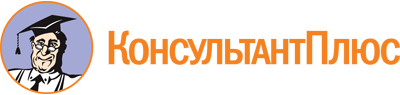 Приказ Министерства здравоохранения Сахалинской области от 06.03.2023 N 1-3.13-87/23
"Об утверждении Порядка взаимодействия министерства здравоохранения Сахалинской области и подведомственных ему государственных учреждений с организаторами добровольческой (волонтерской) деятельности и добровольческими (волонтерскими) организациями при содействии в оказании медицинской помощи в организациях, оказывающих медицинскую помощь"Документ предоставлен КонсультантПлюс

www.consultant.ru

Дата сохранения: 22.06.2023
 